Инструкция по медицинскому применению  изделия медицинского назначения       Наименование медицинского изделияДезостерил-СУПЕРСЕПТ (антисептическое средство) раствор, объемом 0,09 л.; 0,3 л.; 0,5 л.; 1,0 л.Состав и описание медицинского изделияСостав В качестве действующих веществ содержит 60±1 % изопропилового спирта и 10±1 % н-пропилового спирта, отдушку и в качестве функциональных, смягчающих добавок – глицерин, эфирные масла.Изделие изготовлено в соответствии с ТУ СТ 6019-1945-ТОО-20-2017Описание внешнего вида, запаха, вкусаБесцветная прозрачная жидкость со спиртовым запахом.Область применения и назначение медицинского изделияСредство применяется в качестве антисептического средства в медицинских организациях любого профиля.Средство обладает антимикробной активностью в отношении грамотрицательных и грамположительных бактерий (включая возбудителя туберкулеза, возбудителей внутрибольничных инфекций), грибов родов Кандида; вирусов (включая аденовирусы, вирусы гриппа, парагриппа и других возбудителей острых респираторных инфекций, энтеровирусы, ротавирусы, вирус полиомиелита, вирусы энтеральных, парентеральных гепатитов, герпеса, «свиного» гриппа, вирус иммунодефицита человека и другие).Показания к применению- обработка рук хирургов,   и лиц, участвующих в проведении оперативных вмешательств в медицинских организациях (в том числе стоматологического профиля), а также при приеме родов в родильных домах;- обработка рук медицинского персонала в медицинских организациях, в машинах скорой медицинской помощи, в зонах чрезвычайных ситуаций;-  обработка локтевых сгибов доноров;-   обработка кожи перед введением катетеров и пункцией суставов; - обработка рук работников лаборатории (в том числе  бактериологических, вирусологических, иммунологических, клинических и других), аптек и аптечных заведений;- гигиеническая обработка рук медицинского персонала медицинских организаций, медицинских работников детских дошкольных и школьных учреждений, учреждений соцобеспечения (дома престарелых, инвалидов и другие), санаторно-курортных учреждений, работников     парфюмерно-косметических предприятий, биотехнологических предприятий, промышленных рынков, торговли (в том числе кассиров и других лиц, работающих с денежными купюрами), пищевых производств, транспорта, пенитенциарных учреждений, общественного питания, объектов коммунальных служб; (в том числе косметических, салонов, парикмахерских)- обеззараживание и обезжиривание кожи операционного и инъекционного полей;- обеззараживание надетых на руки персонала перчаток (из хлоропренового каучука, латекса, неопрена, нитрила и других материалов, устойчивых к воздействию спиртов) вовремя оперативных вмешательств и манипуляций, требующих хирургической антисептики; - обеззараживание рук персонала при работе с потенциально инфицированным материалом (микробиологические лаборатории); - обеззараживание рук персонала при сборе медицинских отходов классов Б и В; - обеззараживание  рук персонала при проведении массовой иммунизации.Меры предосторожностиИспользовать только для наружного примененияНе наносить на раны и слизистые оболочкиИзбегать попадания в глаза!Специальные предупрежденияНе допускать контакта с открытым пламенем   и включенными нагревательными приборами. Не курить!ПротивопоказанияПовышенная чувствительность к компонентам антисептического средстваСпособ примененияГигиеническая обработка рук (в том числе без предварительного мытья водой и мылом) проводится одним из двух способов:- на предварительно вымытые и высушенные кисти рук наносят не менее            3 мл средства, втирают до полного высыхания, но не менее 30 секунд, обращая особое внимание на тщательность обработки ногтевых лож и межпальцевых пространств;- сухую кожу рук орошают средством до полного увлажнения и втирают в кожу до высыхания, но не менее 30 секунд.Обработка рук хирургов и лиц, участвующих в проведении оперативных вмешательств: перед применением средства кисти рук и предплечий предварительно тщательно моют теплой водой и моющим средством в течение 2 минут, после чего их высушивают стерильным полотенцем (салфеткой).  Затем на кисти рук наносят 5 мл средства и втирают его в кожу кистей, запястий и предплечий рук (поддерживая кожу рук во влажном состоянии) в течение 2,5 минут, после этого снова наносят  5 мл средства на кисти рук и втирают его в кожу кистей, запястий и предплечий рук до полного их высыхания. Общее время обработки составляет 5 минут.Обработка кожи операционного поля, локтевых сгибов доноров, кожи перед введением катетеров и пункцией суставов:- кожу двукратно протирают раздельными стерильными салфетками, обильно смоченными средством;- время выдержки после окончания обработки -      2 минуты; накануне операции больной принимает душ (ванну), меняет белье.Обработка инъекционного поля проводится одним из способов:- путем протирания кожи стерильной салфеткой, обильно смоченной средством; время выдержки после окончания обработки - 1 минута;- путем орошения кожи средством до полного увлажнения обрабатываемого участка; время выдержки после орошения 30 секунд.Обработка перчаток, надетых на руки персонала:наружную поверхность перчаток тщательно не менее 1 минуты протирают стерильным тампоном, обильно смоченным средством (не менее 3 мл на тампон).Обеззараживание ступней ног проводят одним из двух способов:- кожу протирают тампоном, обильно смоченным средством (не менее                   3 мл на тампон). Время выдержки после окончания обработки 1 минута;- кожу орошают средством до полного увлажнения обрабатываемого участка и выдерживают до высыхания.Форма выпуска и упаковкаГотовый к применению раствор в полимерных флаконах с распыляющим (дозирующим) устройством (или без него) объемом 0,09 л; 0,3 л; 0,5 л; 1,0 л.Срок хранения2 года со дня изготовления при   условии   его   хранения   в   невскрытой   упаковке производителя.Не применять по истечении срока годности!Условия храненияАнтисептическое средство в упакованном виде хранят в крытых сухих вентилируемых складских помещениях в местах, защищенных от влаги и солнечных лучей, вдали от нагревательных приборов и открытого огня при температуре от минус 5 °С до 30 °С.Хранить в недоступном для детей месте!Наименование, юридический, (фактический) адрес и контактные данные (телефон, факс, электронная почта) производителяТОО «БО-НА», Республика Казахстан, 140000, г. Павлодар, ул. Мәшһүр Жүсіп, 3,        офис 303,    тел.  8 (7182) 20-72-55, e-mail:  pavlodar@bo-na.kzНаименование, адрес и контактные данные  (телефон,  факс,  электронная  почта) организации на территории Республики Казахстан, принимающей претензии (предложения)  по качеству изделия медицинского назначения  (ИМН) от потребителей и  ответственной за пострегистрационное наблюдение за безопасностью ИМН ТОО «БО-НА», Республика Казахстан, 140000, г. Павлодар, ул. Мәшһүр Жүсіп, 3, офис 303,  тел.  8 (7182) 20-72-55,  e-mail:  pavlodar@bo-na.kzСимвол опасностиРасшифровка символа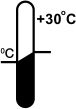 Соблюдай температурный режим!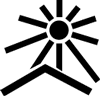 Не нагревать